                                                             Брянская областьКарачевский районМуниципальное бюджетное дошкольное образовательное учреждение детский сад  № 10 «Мишутка» г.КарачеваПриказ о комплектовании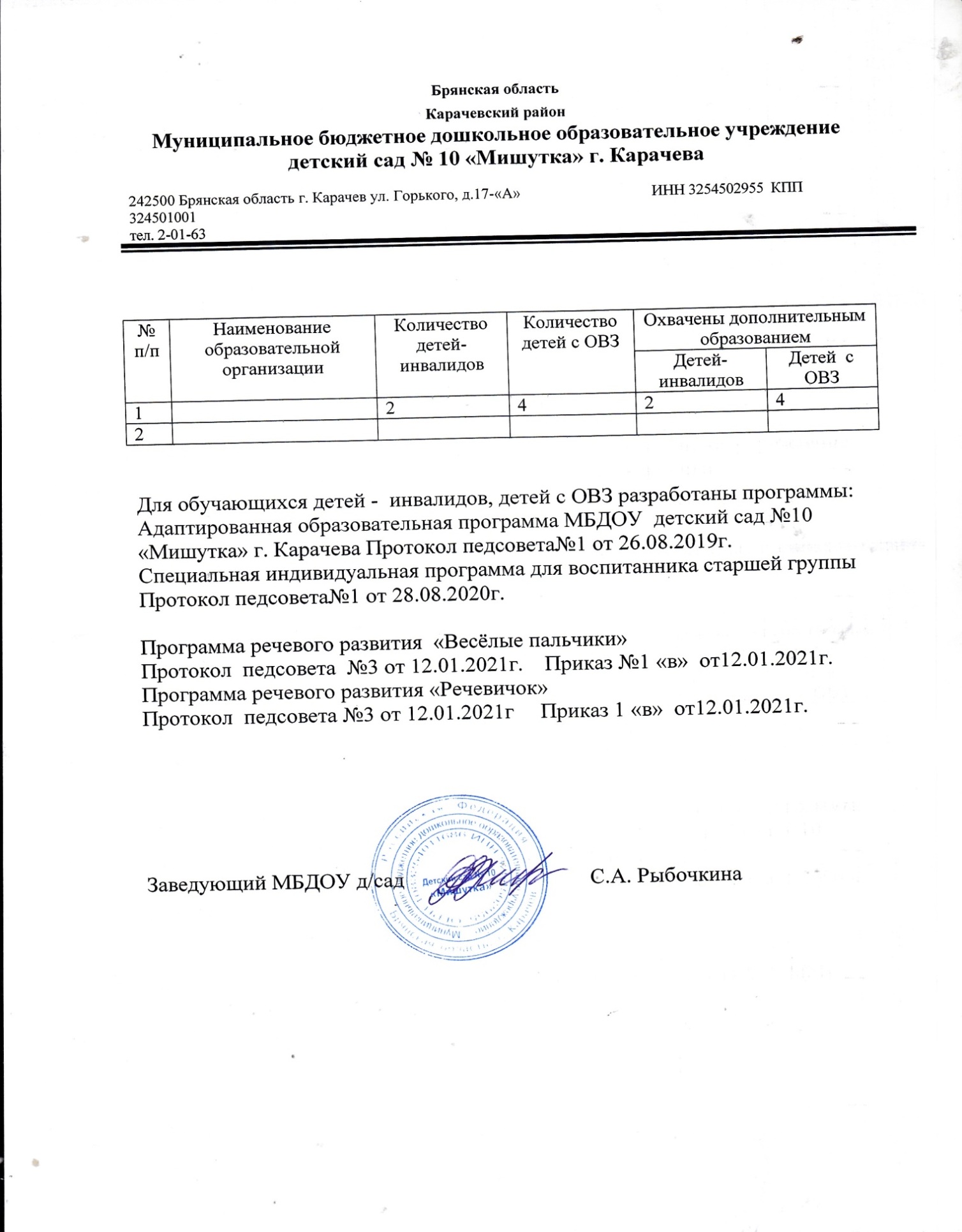                                                              Брянская областьКарачевский районМуниципальное бюджетное дошкольное образовательное учреждение детский сад  № 10 «Мишутка» г.КарачеваПриказы о зачислении                                                             Брянская областьКарачевский районМуниципальное бюджетное дошкольное образовательное учреждение детский сад  № 10 «Мишутка» г.КарачеваПриказы об отчислении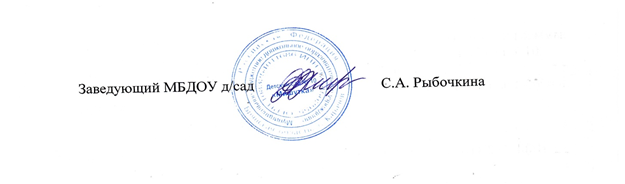 242500, Брянская область, г.Карачев, ул. Горького, 17-ател. 2-01-63ИНН 3254502955 КПП 324501001№  дата приказа Наименование группыКоличество воспитанников№1от 01.09.2021г.2группа раннего возраста 10 Младшая группа «А»23Младшая группа «Б»22Средняя группа23Старшая группа25Подготовительная группа21242500, Брянская область, г.Карачев, ул. Горького, 17-ател. 2-01-63ИНН 3254502955 КПП 324501001№  дата приказа Наименование группыКоличество воспитанников№ 2  от  23.09.2021г.Младшая группа «Б»1№ 3  от  11.10.2021г.Старшая группа1№ 6  от  17.01.2022г.Вторая группа раннего возраста1№ 8  от  02.02.2022г. Старшая группа1№ 9  от  03.03.2022г.Вторая группа раннего возраста1№ 10  от 15.03.2022г.Вторая группа раннего возраста1№  11 от  1 8.03.2022г.Вторая группа раннего возраста1№ 12  от  01.04. 2022г.Вторая группа раннего возраста1№ 13  от  01.04. 2022г. Старшая группа1№ 14  от  05.04. 2022г.Вторая группа раннего возраста1№ 15  от  05.04. 2022г. Средняя группа1242500, Брянская область, г.Карачев, ул. Горького, 17-ател. 2-01-63ИНН 3254502955 КПП 324501001№  дата приказа Наименование группыКоличество воспитанников№ 4     от  26.10.2021г.Старшая группа1№ 7    от 28.01.2022г.Младшая группа1